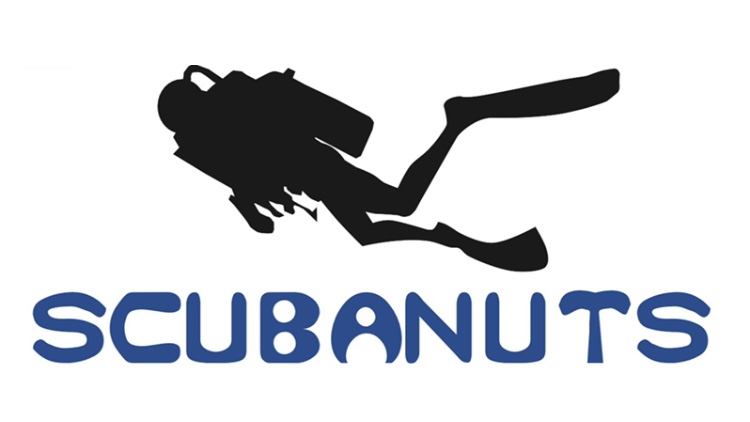 Membership Registration Form 2024Annual Subscription - Adults £70; Juniors £50; Family £100Name ………………………………………….Address …………………………………………………………………………………………………	……………………………………………………………………………………………………	……………………………………………………………………………………………………Contact NumbersHome ……………………………………………………………………………………………………Mobile ………………………………………………………………………………………………….E-Mail address ………………………………………………………………………………………Are you happy for your number to be circulated to other club members who are looking for diving buddies Yes/No?Current Diving Qualification……………………………………………………………………Monthly or Annual Subscription …………………………………………………………….Please return form to; Northampton Scuba School, Unit KG/I, KG Business Centre, Kingsfield Way, Northampton NN5 7QSPlease makes cheques payable to: Alison Davies.  Bank transfers to: Northampton Scuba School, Sort Code 20-57-44 Account number 93932362